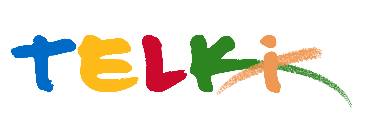 Telki Község Önkormányzata2089 Telki, Petőfi u.1.Telefon: (06) 26 920 801E-mail: hivatal@telki.huwww.telki.huELŐTERJESZTÉS A KÉPVISELŐ-TESTÜLET 2024. március 25-i rendes ülésére Napirend tárgya:Telki Zöldmanó Óvoda beiskolázási tervének elfogadásaA napirendet tárgyaló ülés dátuma: 			2024.03.25. A napirendet tárgyaló ülés: 				Képviselő-testület Előterjesztő: 						Deltai Károly polgármesterAz előterjesztést készítette: 				dr. Lack Mónika jegyző		 A napirendet tárgyaló ülés típusa: 			nyílt / zárt A napirendet tárgyaló ülés típusa:			rendes / rendkívüliA határozat elfogadásához szükséges többség típusát: egyszerű / minősített A szavazás módja: 					nyílt / titkos 1. Előzmények, különösen az adott tárgykörben hozott korábbi testületi döntések és azok végrehajtásának állása: 2. Jogszabályi hivatkozások: A nemzeti köznevelésről szóló 2011. évi CXC. törvény3.Költségkihatások és egyéb szükséges feltételeket, illetve megteremtésük javasolt forrásai: 2024.évi költségvetési források4. Tényállás bemutatása: A nemzeti köznevelésről szóló 2011. évi CXC. törvény 62.§ (2) bekezdése előírja, hogy a pedagógusnak hétévenként legalább egy alkalommal továbbképzésben kell részt vennie. A továbbképzés azoknak az ismereteknek és készségeknek a megújítására, bővítésére, fejlesztésére szolgál, amelyekre szükség van a nevelő és oktató munka keretében a gyermekekkel való közvetlen foglalkozás megtartásához, az értékeléshez, a vezetői feladatok elvégzéséhez. A továbbképzési terv elkészítésének jogi szabályait: a nemzeti köznevelésről szóló 2011.évi CXC törvény (Nkt.), a 277/1997. (XII.22.) Korm. rendelet a pedagógus-továbbképzésről, a pedagógus szakvizsgáról, valamint a továbbképzésben résztvevők juttatásairól és kedvezményeiről (a továbbiakban: rendelet)  szóló 326/2013. (VIII. 30.) Korm. rendelet, a pedagógus előmeneteli rendszeréről és a közalkalmazottak jogállásáról szóló 1992. évi XXXIII. tv. köznevelési intézményekben történő végrehajtásáról, valamint az intézmény Pedagógiai Programja adja meg.A továbbképzési programot a fenntartó fogadja el. Az Óvodavezető a tavalyi évben összeállította a 2023-2028. időszakra vonatkozó Középtávú Továbbképzési Programot.A pedagógusok továbbképzésről szóló 277/1997. (XII.22.) Korm. rendelet előírja, hogy a nevelési-oktatási intézmény vezetője a továbbképzési program végrehajtására minden év március 15-ig elkészíti egy nevelési évre szóló Beiskolázási tervét.A pedagógus-továbbképzési költségek fedezéséhez hozzájárul a központi költségvetés, a fenntartó, a munkáltató. A más által nem fedezett költségeket a résztvevő viseli. A fenntartó az Nkt. 83. § (2) bekezdés e) pontja alapján ellenőrzi:a) a továbbképzési program és a beiskolázási terv, valamint a pedagógiai program összhangját,b) a továbbképzési program és a beiskolázási terv végrehajtásának törvényességét ésc) ha a nevelési-oktatási intézményt nem az állami intézményfenntartó központ (a továbbiakban: központ) tartja fenn, a költségvetés terhére vonatkozó kötelezettségvállalás szabályainak megtartását.Az éves beiskolázási terv tartalma:- a pedagógus neve, munkaköre, akiknek a részvételét a továbbképzési tervbe betervezték, - a továbbképzés megjelölését,- a továbbképzés várható kezdő és befejező időpontját-  a várható távollét idejét, a helyettesítés rendjét- a beiskolázási tervbe az vehető fel, aki továbbképzésre kötelezett, vagy írásban kérte felvételét, és megfelel a továbbképzés felvételi követelményének Telki, 2024. március 16.Deltai Károlypolgármester                          Határozati javaslatTelki Község ÖnkormányzatKépviselő-testülete/2024. (III.    .) Önkormányzati határozat Telki Óvoda továbbképzési és beiskolázási tervének elfogadásaA képviselő-testület úgy határoz, hogy a Telki Zöldmanó Óvoda beiskolázási tervét a 2024/2025 nevelési évre jóváhagyja.Határidő: azonnalFelelős. Polgármester